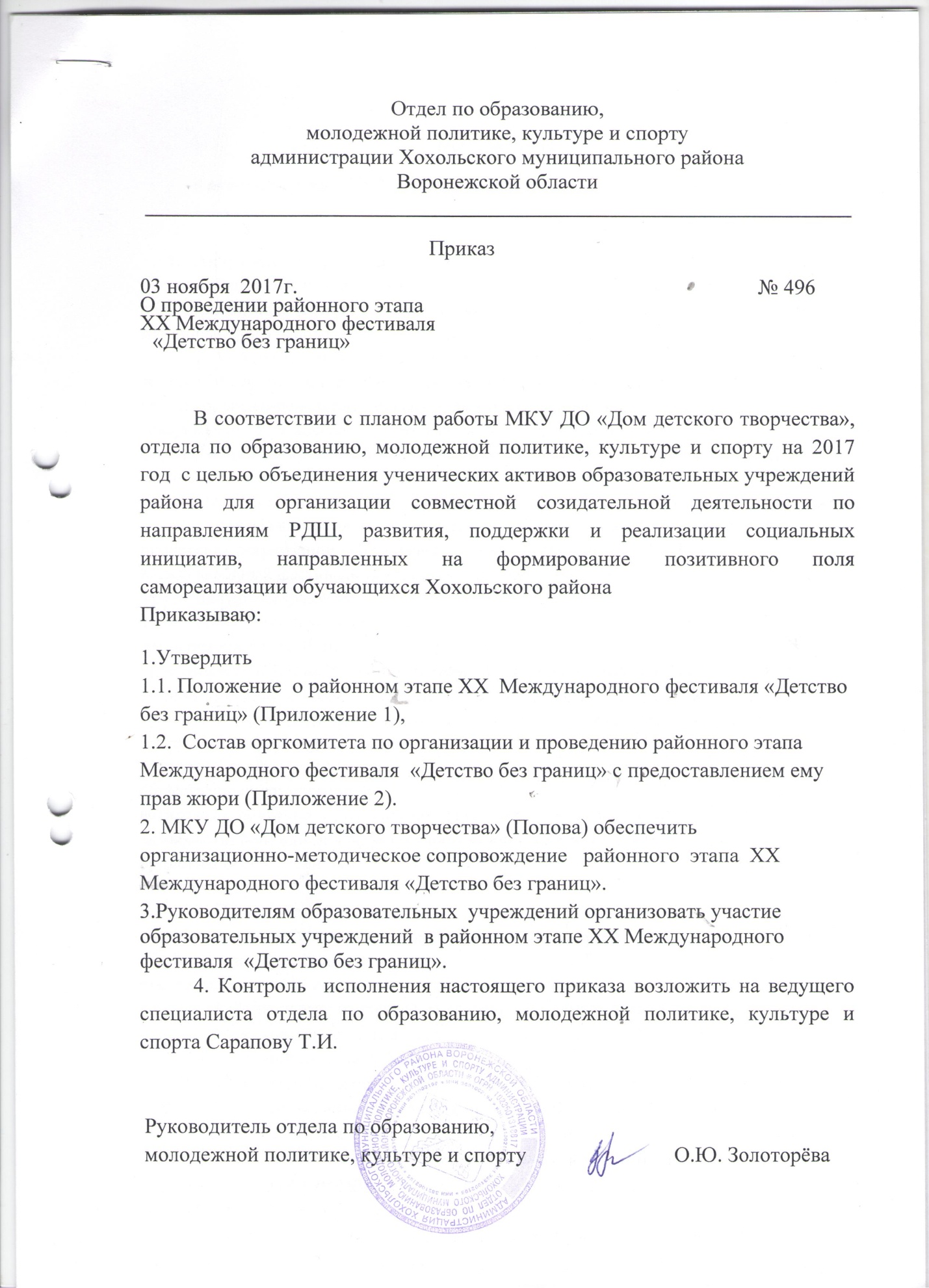   Приложение 1ПОЛОЖЕНИЕо районном этапе XX Международного Фестиваля «Детство без границ»(2017 – 2018 гг.)Актуальность фестиваля. Районный этап ХХ Международного  Фестиваля проводится Отделом по образованию, молодёжной политике, культуре и спорту администрации Хохольского муниципального района, МКУ ДО «Дом детского творчества»Международный фестиваль «Детство без границ», проводимый СПО-ФДО в течение 20 лет, стал авторитетной, востребованной детьми и взрослыми социальной, практикоориентированной площадкой, на которой создаются, преобразуются и совершенствуются новейшие психолого-педагогические методики и технологии формирования гражданственности, патриотизма и творчества у детей и молодежи. Выявление, включение в общественно-значимую деятельность детей и молодёжи, поощрение их творческих достижений является приоритетным направлением деятельности Международного Союза детских общественных объединений «Союз пионерских организаций – Федерация детских организаций» (СПО-ФДО)  с 1991 года. Международный фестиваль «Детство без границ» (далее – Фестиваль) представляет собой эффективную саморазвивающуюся систему отбора, поддержки и развития способностей талантливых детей и молодёжи в общественной, исследовательской, творческой сферах жизнедеятельности. Использование при организации Фестиваля вариативно-программного подхода стимулирует развитие детской общественной инициативы в регионах Российской Федерации и других стран. Фестиваль способствует: решению проблем, стоящих перед детскими общественными объединениями с помощью самих детей, демонстрируя примеры их успешного решения для формирования гражданской, патриотической позиции подрастающего поколения; активизации деятельности детских общественных организаций и объединений в процессах развития, формирования, воспитания, обучения и социализации талантливых детей и молодежи; демонстрации значимости, полезности и эффективности возможностей детских общественных организаций и объединений в поддержке социально-значимых идей и проектов  детей и молодежи.Цель и задачи фестиваля. Целью районного этапа фестиваля «Детство без границ» является общественная демонстрация возможностей и творческого потенциала детей, детских организаций и коллективов, взрослых, работающих с детьми по развитию программ поддержки талантливых детей и молодежи.Районный этап направлен на решение следующих задач:создание системы конкурсов и акций для развития творческого потенциала ребенка;демонстрация детям и подросткам возможностей творческого общения и сотрудничества детских объединений в общественно – значимой деятельности;вовлечение подрастающего поколения в созидательную, позитивную деятельность;систематизация методик, приемов, форм работы по реализации детских программ и проектов в сфере поддержки талантливых детей и молодежи;3. Содержание фестиваля. В рамках XX Международного фестиваля «Детство без границ» состоятся следующие акции и конкурсы:кoнкypс - aкция «Кoд ycпешнoсти моей oтчизны»кoнкyрс - aкция «У пpиpoды есть  дpузья, этo мы - и ты, и я!»конкурс исследовательских работ «Детские общественные организации – ресурс гражданского общества»кoнкypс нa приcyждение пpемии детям с  oгpaниченными вoзмoжнoстями здopoвья«Добрый волшебник» кoнкypс игpoвых прoгpaмм и проектов «Талaнтливые организаторы»;кoнкypc творческих работ «Дорога в космос»; кoнкypc творческих  paбoт « С юбилеем, Фecтивaль!»Конкурсные работы обязательно сопровождаются письмом, в котором без сокращений указывается: название работы, фамилия, имя, отчество автора, его дата рождения, наименование детской общественной организации и\или учреждения, которое он представляет, фамилия, имя, отчество руководителя, контактная информация (индекс, адрес, телефоны, E-mail).Например:	4. Время проведения районного этапа фестиваля. Фестиваль проводится с  7 ноября 2017 года по 28 февраля  2018 года в два этапа:Первый этап – школьный - проводится с ноября  2017 года по 15 февраля 2018 годаВторой этап – районный -  проводится  с 15 по 28 февраля  2018 года. Для участия в районном этапе конкурса направляются работы – победители школьного этапа фестиваля. Работы и заявки (в электронном виде) необходимо предоставить в МКУ ДО «Дом детского творчества » до 15 февраля  2018 года.Работы победителей районного этапа   конкурса не возвращаются.5. Участники фестиваля -  дети, подростки, молодёжь от 8 до 18 лет (в зависимости от требований и критериев оценки акций и конкурсов), объединённые в детскую общественную организацию, детское или молодёжное творческое объединение или действующие индивидуально, их руководители, педагоги и наставники.6. Подведение итогов и награждение победителей.Итоги конкурсов фестиваля подводятся с учетом возрастных групп, присуждая в каждой номинации и (или) возрастной группе следующие звания: 1, 2, 3 места.   По три работы – победителя направляются в Воронеж  для участия в областном этапе фестиваля.КОНКУРС-АКЦИЯ «КОД УСПЕШНОСТИ МОЕЙ ОТЧИЗНЫ»«Мой друг, Отчизне посвятим Души прекрасные порывы»А.С. ПушкинАктуальностьУспешность и жизнеспособность Отчизны неразрывно связаны с необходимостью воспитания человека, развивающегося в гармонии со своей Родиной и народом.Цели и задачи конкурса-акции:поиск и внедрение эффективных способов, форм и методов формирования национального сознания, гражданственности, патриотизма и любви к Отчизне у подрастающего поколения;активизация работы детских общественных объединений по гражданско-патриотическому воспитанию подрастающего поколения;содействие воспитанию чувства долга и готовности к спасению и защите Отчизны, его природных, культурных и интеллектуальных богатств;пропаганда в детской среде героической истории и славы Отчизны;содействие развитию активной гражданской позиции детей и подростков;создание условий для демонстрации в детской, подростковой среде различных видов социальной активности участников детских общественных объединений;популяризация передового опыта работы детских общественных организаций и объединений в гражданско-правовом, патриотическом, интернациональном воспитании.2. Участники конкурса-акции.  В конкурсе-акции участвуют дети и  молодёжь в возрасте от 8 до 24 лет, представители  детских общественных  объединений, субъекты СПО-ФДО, детские  объединения Домов  творчества детей по пяти возрастным категориям (8-10, 11-13, 14-16, 17-20, 21-24 лет).3. Организация и проведение конкурса-акции. В ходе акции предлагается провести мероприятия в следующих направлениях:«Связь поколений»проведение социальных акций «Рядом живёт пожилой человек», «Забота» по оказанию помощи пожилым людям, ветеранам Великой Отечественной войны, ветеранам труда; организация деятельности в сфере физической культуры и массовых видов спорта;организация совместной деятельности (досуговые мероприятия, совместные музыкальные вечера, творческие мастер-классы и т.д.);привлечение пожилых людей к общественной жизни путём создания совместных волонтёрских отрядов и др.«Человек и общество»:инициирование и поддержка акций, направленных на гражданско-патриотическое воспитание: «Мы граждане!», «Я нужен Родине», «За Родину, добро и справедливость!» и др.;проведение творческих мероприятий, конкурсов по правовой тематике, конкурсы рисунков, стенных газет, сочинений, чтецов на гражданско-правовую тематикуформирование уважительного отношения к государственной символике (проведение акции «Овеянные славой флаг наш и герб»)«Учиться Родину защищать!»развитие сети клубов, кружков, секций военно-патриотической направленности;привлечение детей и молодёжи к занятиям в военно-патриотических клубах и объединениях,совместная деятельность ветеранских организаций и молодёжных патриотических центров;проведение уроков мужества, работа школьных музеев;проведение военно-полевых сборов, военно-спортивных игр по типу «Зарница», «Орлёнок», «Щит», конкурсов патриотической песни;подготовка к службе в рядах защитников Отечества, содействие в овладении основами воинских профессий;привлечение средств массовой информации к формированию позитивного общественного мнения о деятельности военно-патриотических клубов и объединений, службе в армии.«О Родине, о подвиге, о славе»сбор материалов с воспоминаниями ветеранов военных действий;преемственность патриотических традиций поколений ветеранов;борьба с фальсификаторами ВОВ;проведение акций «Вахта памяти», «Наследники Победы», «Никто не забыт, ничто не забыто» и т.д. проведение дней единых действий, посвящённых памятным дням (27 января – День снятия блокады Ленинграда,  2 февраля – разгром фашистских войск в Сталинградской битве, 11 апреля – день освобождения  узников концлагерей и т.д.)приведение в порядок обелисков, мест захоронения воинов, погибших при исполнении воинского долга;участие в поисковых работах на местах боёв;4. Особые требования к участникам конкурса-акции. Участникам необходимо информировать Координационный комитет фестиваля «Детство без границ» о проведении конкурса-акции. Информация предоставляется в виде письменных отчётов в произвольной форме с приложением фото и видео материалов (в том числе на электронных носителях) в течение всего периода проведения конкурса-акции ( ноябрь 2017года – февраль 2018 года)5.  Критерии оценки. Жюри конкурса оценивает соответствие идей мероприятий теме конкурса-акции, оригинальность идеи, её новизну. Поддерживаются авторские проекты, реализованные в практике деятельности детских общественных  объединений, других детских коллективов, предполагающие дальнейшее развитие и формирующие активную жизненную позицию, способствующие  общественной самореализации детей и людей старшего поколения.ПОЛОЖЕНИЕ ОБ АКЦИИ И ТВОРЧЕСКИХ КОНКУРСАХ «У ПРИРОДЫ ЕСТЬ ДРУЗЬЯ: ЭТО МЫ - И ТЫ, И Я!»Цель: Активизация экологической деятельности детских общественных организаций – субъектов СПО-ФДО по воспитанию у детей бережного, экологически обоснованного и социально активного отношения к природе, формированию активной жизненной позиции по сохранению природных богатств.Участники конкурса-акции. В конкурсе-акции участвуют дети и  молодёжь в возрасте от 8 до 24 лет, представители  детских общественных  объединений, субъекты СПО-ФДО, детские  объединения Домов творчества детей, клубов по месту жительства, по пяти возрастным категориям (8-10, 11-13, 14-16, 17-20, 21-24 лет).Организация и проведение конкурса-акции. В ходе конкурса-акции  в в детских общественных организациях рекомендуется:Провести эколого-просветительскую, агитационную деятельность (организация экологических троп, постов; выступления агитбригад, лекции, беседы на природоохранную тему среди населения), проведение экологических игр для младших школьников, организация и проведение мероприятий, посвящённых экологическим датам: День Земли, День Воды, День Леса, день Солнца и т.д..Осуществлять практическую помощь по проведению природоохранных мероприятий (очистка родников, спасение животных, изготовление кормушек, искусственных гнездовий, утилизация мусора, проведение экологических акций «Зелёный двор, зелёный посёлок, зелёная планета», «Помоги пернатому», «Мусору – нет!».Разработать и реализовать социальные проекты «Экология – что может сделать каждый», отражающие опыт природоохранной деятельности.Провести конкурс фотоколлажей и видеорепортажей «Эко-объектив» об экологической социально полезной деятельности детских коллективов.Выпуск экологических календарей, буклетов, альманахов, газет.Особые требования к участникам конкурса-акции. Участникам необходимо информировать Координационный комитет фестиваля «Детство без границ» о проведении конкурса-акции. Информация предоставляется в виде творческих отчётов (календарей, буклетов) в произвольной форме с приложением фото и видео материалов.Критерии оценки. Жюри конкурса оценивает соответствие идей проектов «Экология: что может каждый»  теме конкурса-акции, оригинальность идеи, её новизну, социально значимый уровень представленных работ, а также композицию, уровень художественного оформления фоторабот и видеорепортажей «Эко-объектив».ПОЛОЖЕНИЕ О КОНКУРСЕ ИССЛЕДОВАТЕЛЬСКИХ РАБОТ «ДЕТСКИЕ ОБЩЕСТВЕННЫЕ ОРГАНИЗАЦИИ – РЕСУРС ГРАЖДАНСКОГО ОБЩЕСТВА»Актуальность проекта.  Текущее десятилетие характеризуется в Российской Федерации как период модернизации и оптимизации практически всех сфер деятельности российских граждан. Это в значительной мере относится и к развитию образовательной и молодёжной политики. Дети и молодёжь рассматриваются как важнейший ресурс, способный обеспечить развитие России как сильной мировой, интеллектуальной державы.Цель предпринимаемых усилий (о чём свидетельствует и Указ Президента РФ о создании РДШ) – формирование государственной политики по улучшению положения детей в РФ  и создание условий для реализации права детей на участие в принятии решений, затрагивающих их интересы, и привлечение детей к общественной жизни.Международный союз СПО-ФДО, являясь партнёром Российской Академии образования, Министерства образования и науки РФ в сфере поддержки талантливых детей, организует силами Научно-практического центра СПО-ФДО ежегодный конкурс исследовательских работ.Исследовательская работа – это одна из форм решения проблемной задачи, которая является субъективно нетиповой для юного исследователя. Под решением проблемной задачи понимают процесс неизвестного, нового, что важно при выяснении позиции юных к общественной жизни.Цель и задачи конкурса:Раскрытие роли и значения деятельности детской общественной организации в социально-значимой общественной и учебно-исследовательской деятельности, направленной на реализацию ресурсов и потенциалов данного социального института;Организация с помощью информационно-коммуникационных технологий обсуждения проблем и способов привлечения детей и молодёжи к  активной созидательной деятельности;Раскрытие социальной значимости воспитательных возможностей широкого социального партнёрства детских общественных организаций с другими общественными институтами по созданию возможностей для активного участия детей в позитивных преобразованиях Государства и Общества.Участники конкурса: Участники конкурса исследовательских работ - индивидуальные участники, обосновавшие результаты теоретико-эмпирического исследования и предложившие характеристики, формы развития творческих способностей детей и молодежи в условиях детского общественного объединения - представители детских и молодежных общественных объединений, представители законодательной и исполнительной власти, специалисты органов управления образования, комитетов (отделов) по делам молодежи, аспиранты, преподаватели вузов, центров подготовки и переподготовки кадров, центров развития образования, представители молодежной и детской прессы, студенты, учащиеся. Возраст участников: 14-25 лет. Итоги конкурса подводятся по четырем возрастным группам (14-16; 17-19; 20-22; 23-25 лет).Содержание конкурса предполагает представление на конкурс теоретико-эмпирических работ молодых исследователей по широкому ряду научно-практических тем:Перспективы развития детского движения в субъектах РФ, как партнёра государства в реализации современных национальных, политических, экономических, социальных задач.Использование новых, авторских технологий и методик, активизирующих привлечение детей и молодежи к участию в реализации государственных задач.Совершенствование механизмов и форм государственной поддержки деятельности детских организаций и объединений (на федеральном и региональном уровнях). Создание и апробация методик по самоорганизации детей через социально-значимую деятельность в детской общественной организации, в клубах по месту жительства, в социуме.Взаимодействие социальных институтов общества и детских организаций и объединений, как возможности эффективного использования ресурса детского общественного движения.Критерии оценки:раскрытие проблемы и темы работы;проведение экспертизы и оценка существующих методик и форм работы с участниками детского общественного движения;авторская позиция в раскрытии проблемы, самостоятельность выводов, аргументированность и оригинальность путей решения проблемы;соответствие содержания исследовательской работы возрастным интересам и возможностям разработчиков.ПОЛОЖЕНИЕ О КОНКУРСЕ НА ПРИСУЖДЕНИЕ ПРЕМИИДЕТЯМ С ОГРАНИЧЕННЫМИ ВОЗМОЖНОСТЯМИ ЗДОРОВЬЯ«ДОБРЫЙ ВОЛШЕБНИК»Международный союз детских общественных объединений«Союз пионерских организаций – Федерация детских организаций»,Московская региональная общественная организация инвалидов«Детский орден милосердия», газета «Пионерская правда» объявляют традиционныйконкурс на присуждение премии «Добрый волшебник» в рамкахXIX Международного фестиваля «Детство без границ»1. Цели и задачи:создать условия для совместного общения детей с ограниченными возможностями со сверстниками;продемонстрировать возможности детей и молодёжи, каждый из которыхвопреки сложным жизненным ситуациям, трудным обстоятельствам ценитжизнь, радуется ей, творит для себя и для людей, является лидером в своейорганизации;обратить внимание общества на детские общественные объединения, занимающиеся проблемами детей-инвалидов, их социальной адаптацией.2. Участники конкурса: дети и молодёжь с ограниченными возможностями здоро-вья в возрасте от 12 до 25 лет, достигшие успехов в общественной, творческой, спор-тивной и других сферах жизнедеятельности.3. Организация и проведение конкурса. Для участия направляются  материалы (письма, рисунки детей, видеокассеты, фотографии и другие материалы), рассказывающие о детях-претендентах на звание лауреата премии «Добрыйволшебник», присланных в произвольной форме от детских объединений, взрослых,сверстников, коллективов, средств массовой информации.Финалисты регионального конкурса рекомендуются оргкомитетом на присуждениепремии «Добрый волшебник». 4. Награждение победителей конкурса. Победители и призёры конкурса награждаются грамотами. Участники конкурса получают благодарности.ПОЛОЖЕНИЕ О КОНКУРСЕИГРОВЫХ ПРОГРАММ И ПРОЕКТОВ«Талантливые организаторы»1. Цель: описание технологий игровых проектов, программ для включения в социально-значимую деятельность талантливых детей и молодёжи.2. Задачи:анализ уровня игровых потребностей детей, подростков и молодёжи;формирование Навигатора игровых проектов и игровых программ субъектовСПО-ФДО «Будь с нами!»;обмен игровыми приемами, опытом при организации фестивалей и встреч.3. Участники конкурса. В конкурсе могут участвовать дети и молодёжь в возрастеот 10 до 24 лет (возрастные категории: 10-13 лет, 14-16 лет, 17-19 лет, 20-24 года) ин-дивидуально или в составе детских (молодёжных) объединений, игровых коллективов,творческих групп, по трём номинациям:«Мастер позитива» – организация игровых проектов для активизации соци-ально-значимой деятельности;«Друзья игры» - организация игровых программ, способствующих укрепле-нию традиции игр в деятельности детских общественных организаций;1 Перед прочтением данного положения обязательно следует прочитать раздел8 «Общиетребования»16«Мы вместе» - организация игровых проектов для сверстников, находящихсяв тяжелой жизненной ситуации.4. Особые требования. Подробное описание игровых программ и проектов необхо-димо предоставить в печатном виде и на электронном носителе с приложением фото-графий, отражающих ход и основные действия играющих, их впечатления от участия вних.5. Критерии оценки:социальный замысел и оригинальность описания игровых программ и про-ектов;тематическая направленность, соответствие идее одного из трёх конкурсныхнаправлений;разнообразие игровых приемов и информационных технологий, используемых при организации игровых программ и проектов или описании игр, входящих в них;наглядность изложения и оформления конкурсных материалов для размещения их в Навигаторе игровых программ и проектов субъектов СПО-ФДО «Игра – дело серьезное!».6. Награждение победителей конкурса. Награждение победителей и участников конкурса будет проводиться по следующим номинациям:«За инновационность игрового проекта или программы», «Лучшая идея игры и игро-вой программы для детей с ограниченными возможностями. «Мастер игры» (ведущийигровой программы).КОНКУРС ТВОРЧЕСКИХ РАБОТ  «ДОРОГА В КОСМОС»(Посвящается 60-летию первого запуска искусственного спутника Земли)1. Актуальность. Отечественные достижения в создании и развитии космической техники, освоении космического пространства имеют мировое значение и признание. Воспитание патриота, гражданина, хранителя традиций российской космической науки невозможно без включения детей в процесс изучения героической истории освоения космоса, без формирования навыков научно-исследовательской работы, без творческого личного осмысления наших космических достижений. 2. Цели и задачи конкурса:    Привлечение детей и подростков к изучению и пропаганде достижений отечественной космонавтики с целью формирования чувства гордости за достижения страны;  стимулирование интереса детей и подростков к углубленному изучению астрономии и космонавтики;  формирование понимания подростками и детьми необходимости планетарного и общечеловеческого подхода к земным проблемам;  формирование интереса к профессиям космической отрасли. 3. Тематика работ:  «Современные космические технологии на службе природы»  «Интересные факты о запусках в космос искусственных спутников Земли»  «От первого искусственного спутника Земли до современной космической станции» 4. Особые требования к работам. Творческие работы должны отвечать тематике конкурса, могут быть выполнены в любой форме (использование 30% Интернет- ресурсов):  Рисунок на тему «Позитивный взгляд с орбиты глазами ребенка»  космический календарь (буклет)  исследовательская работа  компьютерная презентация  эссе на тему «В космонавты бы я пошел, пусть меня научат»» 5. Критерии оценки. Жюри конкурса будет оценивать: соответствие заявленной тематики условиям конкурса; оригинальность идеи, креативность и современный под ход к выполнению работы, грамотность, точность, авторский взгляд в четырёх возрастных категориях: 9-10, 11-13, 14-15, 16-18 лет. ПОЛОЖЕНИЕ О КОНКУРСЕ ТВОРЧЕСКИХ РАБОТ		 «С ЮБИЛЕЕМ, ФЕСТИВАЛЬ!»Участники конкурса. Все желающие.Организация и проведение конкурса. В адрес оргкомитета участники конкурса направляют:Праздничные открытки: рисованные, музыкальные, открытки – анимашки, коллажи и сюжетные открытки, выполненные с использованием компьютерной графики, рисованные, сотворённые на бумаге;Видео-клипы, презентации, видеопоздравления и т.п.Подведение итогов и награждение. По следующим номинациям: «Художественное достоинство» и «Тематическое соответствие».Приложение 2  Состав оргкомитета по организации и проведению районного этапа Международного фестиваля  «Детство без границ» Попова О.В. – директор МКУ ДО «Дом детского творчества»Сарапова Т.И. - ведущий специалист отдела по образованию, молодежной политике, культуре и спортуЛеонова Л.В. – и.о. директора МКУ «РЦКиД»Бодякина Т.Н. – председатель Общественной палаты Хохольского муниципального района (по согласованию)Кожевникова Г.В. – педагог-организатор МКУ «Центр развития образования»Кожевникова Е.А. – методист  МКУ ДО «Дом детского творчества»Закандыкина О.В. – методист МКУ ДО «Дом детского творчества»	*Районный этап   Международного фестиваля «Детство без границ» 2017-2018кoнкypc творческих работ «Дорога в космос»Тема:  Номинация рисунокВозрастная категория: 11-13 летИванова Ольга Ивановна12 лет (06.07.2005)ДО «Ромашка» (наименование объединения)МКОУ «Орловская СОШ»  (наименование учреждения)Руководитель: Потапова Марина Васильевна396843 Воронежская обл. Хохольский р-он пос. Орловка ул. Центральная д. 36 